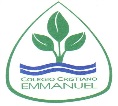 Colegio Cristiano EmmanuelAsesoría Técnica Pedagógica 2020.EVALUACIÓN FINAL DEL PLAN PREVENTIVOAsignatura: Ciencias NaturalesNombre del docente: Pamela Rojas JaramilloCursoFechaTemario de la prueba4° básico Jueves 10 de diciembre 9:00 horasNombre de la Unidad:	Materia y fuerza.4° básico Jueves 10 de diciembre 9:00 horasContenidos: Masa, volumen y temperatura.                       Efectos de la fuerza.                       Tipos de fuerza (gravedad, roce y magnética)4° básico Jueves 10 de diciembre 9:00 horasModalidad Evaluativa: Prueba online, por zoom.Otros: Necesito que los estudiantes escriban el correo electrónico al comenzar la prueba.La calificación de la prueba es el 40% de la nota final del Plan Preventivo.